EXTRACT FROM Finance study field evaluation report at ISM university of MAnagement and EconomicsDATED  23 february 2023, NO. SV4-21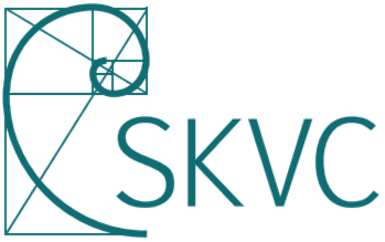 CENTRE FOR QUALITY ASSESSMENT IN HIGHER EDUCATION––––––––––––––––––––––––––––––EVALUATION REPORTSTUDY FIELD OFFINANCEat ISM University of Management and EconomicsReport language – EnglishVilnius2023Study Field DataII. GENERAL ASSESSMENTThe first cycle of the finance study field at ISM University of Management and Economics is given a positive evaluation. Study field and cycle assessment in points by evaluation areas.*1 (unsatisfactory) - there are essential shortcomings that must be eliminated;2 (satisfactory) - meets the established minimum requirements, needs improvement;3 (good) - the field develops systematically, has distinctive features;4 (very good) - the field is evaluated very well in the national and international context, without any deficiencies;5 (exceptional) - the field is exceptionally good in the national and international context/environment.Iv. RECOMMENDATIONSV. SUMMARYMain positive and negative quality aspects of each evaluation area of the finance study field at ISM University of Management and Economics (ISM): The evaluated study program is developed and regularly updated in accordance with the latest needs of the labour market, society and legal requirements. The module structure of the program is well-balanced, all modules are compatible with each other. The aims, objectives and program learning outcomes reflect the labour market needs as the program is tailored to CFA requirements in line with market demand on certified specialists of this kind. The double degree option with the BI Norwegian Business School (Norway) makes the program highly competitive on the market and attractive for students. However, the expert panel noted the low level of involvement of social partners in the development and changes of the study program.The expert panel noted a strong link between studies and science with a well-determined focus on research in the field of economics and finances.  Teaching staff is participating in various conferences resulting in a good number of scientific publications. ISM has all the facilities for students to take an active part in the research activity, however the level of cooperation between teaching staff and students in this field remains low.Student support and admission process is well-organised and transparent. The admission process has a strong focus on approaching prospective students in order to make them interested in studying at ISM. Students have full information on mobility programs, which was also confirmed during the visit, However, the level of outgoing students’ mobility remains low. The evaluated study programs operate in a teaching and learning environment that is responsive and supportive to student needs. Students are offered enough flexibility to choose elective subjects depending on their interest. Various contemporary teaching methods used by teaching staff ensure the achievement of learning outcomes. The program is delivered in English, adding value to the future employability of graduates and the high level of satisfaction expressed by the social partners in regard to the skills and knowledge of graduates. However, the expert panel noted that the appeals and complaints examination procedure is not sufficiently transparent and would recommend making it clear and understandable for everyone. Also, it would be useful to provide first year students with detailed personal feedback to decrease the drop-out rates.The programme is delivered by an experienced professional academic staff with a very good knowledge of the English language. Teachers are taking part in mobility projects like Erasmus+ and share their experience with colleagues. The expert panel also appreciates the compatibility of knowledge of the teaching staff with the CFA standard. It will make sense to join the CFA University Affiliation Program and the CFA Research Challenge.Learning resources and facilities are at a high level, all auditoriums and laboratories have the necessary equipment. The library is fully equipped to meet the needs of both study and research processes. The anti-plagiarism program is used to check all student papers. ISM has a well-balanced budget for the next five-year period to meet the needs of the program.Management and Quality Assurance functions in, existing academic regulations are comprehensive and transparent. Information about the ISM and the study program is available at the HEI website. There is a developed procedure of collecting feedback from students regarding the study process with the brief summary of the results published at ISM website. However, the expert panel noted the low level of involvement of stakeholders like students, alumni and social partners in the quality assurance.____________________________Vertimas iš anglų kalbosISM Vadybos ir ekonomikos universiteto Finansų krypties studijų 2023m. Vasario 23d. ekspertinio vertinimo išvadų NR. SV4-21 IŠRAŠASSTUDIJŲ KOKYBĖS VERTINIMO CENTRASISM Vadybos ir ekonomikos universitetasSTUDIJŲ KRYPTIS FINANSAIVERTINIMO IŠVADOSIšvados parengtos anglų kalbaVertimą į lietuvių kalbą atliko  UAB ,,Pasaulio spalvos“Vilnius2023Studijų krypties duomenysII. apibendrinamasis ĮVERTINIMASPirmos pakopos finansų studijų krypties studijos aukštojoje mokykloje ISM Vadybos ir ekonomikos universitete vertinamos teigiamai. Studijų krypties ir pakopos įvertinimas pagal vertinamąsias sritis.Nepatenkinamai (sritis netenkina minimalių reikalavimų, yra esminių trūkumų, dėl kurių krypties studijos negali būti vykdomos)Patenkinamai (sritis tenkina minimalius reikalavimus, yra esminių trūkumų, kuriuos būtina pašalinti)Gerai (sritis plėtojama sistemiškai, be esminių trūkumų)Labai gerai (sritis vertinama labai gerai nacionaliniame kontekste ir tarptautinėje erdvėje, be jokių trūkumų)Išskirtinės kokybės (sritis vertinama išskirtinai gerai nacionaliniame kontekste ir tarptautinėje erdvėje)Iv. REkomendacijos V. SantraukaPagrindiniai Finansų krypties studijų teigiami ir neigiami vertinamųjų sričių kokybės aspektai ISM Vadybos ir ekonomikos universitete: Vertinama studijų programa yra sudaryta ir reguliariai atnaujinama atsižvelgiant į darbo rinkos, visuomenės ir teisės aktų poreikius bei reikalavimus. Studijų programos modulių (dalykų) struktūra yra gerai subalansuota, visi moduliai (dalykai) dera tarpusavyje. Studijų programos tikslai, uždaviniai ir mokymosi rezultatai atspindi darbo rinkos poreikius, kadangi studijų programa yra pritaikyta prie CFA instituto keliamų reikalavimų, atsižvelgiant į rinkos paklausą tokio pobūdžio sertifikuotiems specialistams. Dvigubo diplomo galimybė kartu su BI Norvegijos verslo mokykla daro studijų programą labai konkurencingą rinkoje ir patrauklią studentams. Tačiau Ekspertų grupė atkreipė dėmesį į menką socialinių partnerių įsitraukimą rengiant ir koreguojant studijų programą.Ekspertų grupė atkreipė dėmesį į glaudų ryšį tarp menų ir mokslo, o daug tikslingo dėmesio taip pat skiriama ekonomikos ir finansų srities tyrimams. Dėstytojai dalyvauja įvairiose konferencijose, kuriose iki šiol jau yra paskelbę nemažai mokslinių publikacijų. ISM turi visas sąlygas studentams aktyviai dalyvauti mokslinių tyrimų veikloje, tačiau dėstytojų ir studentų bendradarbiavimo lygis šioje srityje vis dar yra žemas.Parama studentams ir priėmimo procesas yra tinkamai organizuojami ir skaidrūs. Priėmimo proceso metu daug dėmesio skiriama bendravimui su būsimais studentus, siekiant kad jie susidomėtų studijomis ISM. Studentai turi visą informaciją apie mobilumo programas, tai buvo patvirtinta ir vizito metu, tačiau išvykstančių studentų lygis išlieka žemas. Vertinamos studijų programos yra vykdomos tokioje aplinkoje, kuri reaguoja į studentų poreikius ir į juos atsižvelgia. Studentams suteikiama pakankamai laisvės rinktis pasirenkamuosius dalykus pagal jų interesus. Įvairūs šiuolaikiniai dėstytojų taikomi mokymo metodai užtikrina studijų tikslų ir rezultatų pasiekimą. Studijų programa dėstoma anglų kalba, o tai padidina absolventų įsidarbinimo galimybes ateityje; socialiniai partneriai yra labai patenkinti absolventų įgūdžiais ir žiniomis. Tačiau Ekspertų grupė pažymi, kad apeliacijų ir skundų nagrinėjimo procedūra nėra pakankamai skaidri, todėl rekomenduoja ją padaryti aiškią ir visiems suprantamą. Be to, būtų naudinga pirmo kurso studentams teikti išsamų ir individualizuotą grįžtamąjį ryšį, kad sumažėtų „nubyrėjusių“ studentų skaičius.Studijų programos dalykus dėsto patyrę ir profesionalūs dėstytojai, puikiai mokantys anglų kalbą. Dėstytojai aktyviai dalyvauja mobilumo iniciatyvose, pavyzdžiui, „Erasmus+“, ir dalijasi savo patirtimi su kolegomis. Ekspertų grupė taip pat teigiamai vertina dėstytojų žinių atitikimą CFA standartui. Būtų prasminga prisijungti prie CFA universitetų partnerystės programos ir CFA instituto mokslinių tyrimų iššūkio.Mokymosi ištekliai ir priemonės yra aukšto lygio, visos auditorijos ir laboratorijos turi reikiamą įrangą. Biblioteka yra pilnai įrengta, kad patenkintų tiek studijų, tiek mokslinių tyrimų poreikius. Visi studentų darbai tikrinami naudojant plagijavimo patikros programą. ISM turi tinkamai subalansuotą ateinančių penkerių metų biudžetą, kad būtų patenkinti studijų programos poreikiai.Vadybos ir kokybės užtikrinimo funkcijos yra įdiegtos ir gerai valdomos, galiojantys akademiniai nuostatai yra išsamūs ir skaidrūs. Informacijos apie ISM ir studijų programą galima rasti aukštosios mokyklos interneto svetainėje. Yra parengta studentų atsiliepimų apie studijų procesą rinkimo tvarka, o trumpa rezultatų santrauka skelbiama ISM interneto svetainėje. Tačiau Ekspertų grupė atkreipė dėmesį į tai, kad į kokybės užtikrinimo procesą mažai įtraukiami tokie socialiniai dalininkai kaip studentai, absolventai ir socialiniai partneriai.____________________________Paslaugos teikėjas patvirtina, jog yra susipažinęs su Lietuvos Respublikos baudžiamojo kodekso 235 straipsnio, numatančio atsakomybę už melagingą ar žinomai neteisingai atliktą vertimą, reikalavimais. Vertėjos rekvizitai (vardas, pavardė, parašas)Expert panel:Prof. Dr. Natalie Aleksandra Gurvitš-Suits (panel chairperson), academic;Prof. Dr., Helena Santos Rodrigues, academic member;Prof. Dr. Bohumil Stádník, academic member;Ms Giedrė Gečiauskienė, representative of social partners; Mr. Simonas Radzevičius, student representative.Evaluation coordinator – Mr. Gustas Straukas©Centre for Quality Assessment in Higher EducationTitle of the study programmeFinanceState code6121LX006Type of studiesUniversity studiesCycle of studiesFirst cycleMode of study and duration (in years)Full-time (3,5 years)Credit volume210Qualification degree and (or) professional qualificationBachelor of Business ManagementLanguage of instructionEnglishMinimum education requiredSecondaryRegistration date of the study programme2011No.Evaluation AreaEvaluation of an area in points*   1.Intended and achieved learning outcomes and curriculum42.Links between science (art) and studies33.Student admission and support44.Teaching and learning, student performance and graduate employment45.Teaching staff46.Learning facilities and resources47.Study quality management and public information3Total:26Evaluation AreaRecommendations for the Evaluation Area (study cycle)Intended and achieved learning outcomes and curriculumMake program courses tailored to CFA (Chartered Financial Analyst) to be counted as exams for the CFA certifications.Attract social partners from different companies and organisations to actively participate in teaching as well as development and management of the study program.Links between science (art) and studiesMore actively attract students to the research activities.Broaden the range of social partners in terms of research cooperation.Student admission and supportEncourage students to participate in mobility programs.Teaching and learning, student performance and graduate employmentFurther focus should be devoted to managing candidates' expectations on what is required to successfully study and graduate from this programme and provide 1st year students with continuous individualised feedback.Students’ community should be provided with better transparency and visibility of appeals and complaints examination procedure.Teaching staffMaintain a very good trend of quality teaching and scientific activities. Join the CFA University Affiliation Program and the CFA Research Challenge.Learning facilities and resourcesMaintain a quality trend in the development of needs of facilities and resources.Study quality management and public informationIncrease the involvement of social partners and students in the quality assurance of the program.Organise field trips to finance companies.Ekspertų grupė: Prof. Dr. Natalie Aleksandra Gurvitš-Suits (vadovas) akademinės bendruomenės atstovė,Prof. Dr. , Helena Santos Rodrigues, akademinės bendruomenės atstovė,Prof. Dr. Bohumil Stádník, akademinės bendruomenės atstovas,Giedrė Gečiauskienė, darbdavių atstovė, Simonas Radzevičius, studentų atstovas.Vertinimo koordinatorius - Gustas Straukas©Studijų kokybės vertinimo centrasStudijų programos pavadinimasFinansaiValstybinis kodas6121LX006Studijų programos rūšisUniversitetinės studijosStudijų pakopaPirmoji pakopaStudijų forma (trukmė metais)Nuolatinės (3,5 metų)Studijų programos apimtis kreditais210Suteikiamas laipsnis ir (ar) profesinė kvalifikacijaVerslo vadybos bakalaurasStudijų vykdymo kalba Anglų k.Reikalavimai stojantiesiemsVidurinis išsilavinimasStudijų programos įregistravimo data2011Eil.Nr.Vertinimo sritisSrities įvertinimas, balais1.Studijų tikslai, rezultatai ir turinys42.Mokslo (meno) ir studijų veiklos sąsajos33.Studentų priėmimas ir parama44.Studijavimas, studijų pasiekimais ir absolventų užimtumas45.Dėstytojai46.Studijų materialieji ištekliai47.Studijų kokybės valdymas ir viešinimas3Iš viso: 26Vertinamoji sritisRekomendacijos vertinamajai sričiai (studijų pakopai)Studijų tikslai, rezultatai ir turinysPritaikyti studijų programos dalykus prie CFA (angl. Chartered Financial Analyst) instituto keliamų reikalavimų, kad juos išlaikius būtų galima gauti CFA sertifikatą.Pritraukti socialinius partnerius iš įvairių įmonių ir organizacijų, kad jie aktyviai dalyvautų dėstyme, studijų programos kūrime ir valdyme.Mokslo (meno) ir studijų sąsajosDėti daugiau pastangų stengiantis pritraukti studentus į mokslinių tyrimų veiklą.Išplėsti socialinių partnerių ratą vykdant mokslinių tyrimų veiklą.Studentų priėmimas ir paramaSkatinti studentus dalyvauti mobilumo programose.Studijavimas, studijų pasiekimai ir absolventų užimtumasDaugiau dėmesio reikėtų skirti potencialių studentų lūkesčių, susijusių su tuo, ko reikia norint sėkmingai studijuoti ir baigti šią studijų programą, valdymui, o pirmo kurso studentams reguliariai teikti individualizuotą grįžtamąjį ryšį.Studentų bendruomenės atžvilgiu turėtų būti užtikrintas didesnis apeliacijų ir skundų nagrinėjimo procedūros skaidrumas ir matomumas.DėstytojaiIšlaikyti geros mokymo ir mokslinės veiklos kokybės tendenciją. Prisijungti prie CFA universitetų partnerystės programos ir CFA instituto mokslinių tyrimų iššūkio.Studijų materialieji ištekliaiIšlaikyti kokybės tendenciją plėtojant patalpų ir išteklių poreikius.Studijų kokybės valdymas ir viešinimasDidinti socialinių partnerių ir studentų įsitraukimą užtikrinant studijų programos kokybę.Organizuoti išvykas į finansų bendroves.